          		CENTRE FOR GRADUATE STUDIES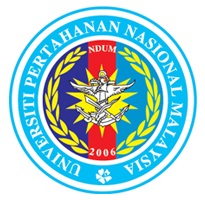 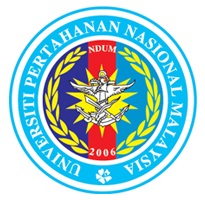 UN		UNIVERSITI PERTAHANAN NASIONAL MALAYSIAEach student is required to complete this form and state his/her research progress so that problems can be identified and solved immediately. Report should be submitted once in every six (6) months. Copy of log book regarding discussion with supervisors should also be enclosed.STUDENT INFORMATIONFull name: 	_______________________________________________________________Matric No.:	__________________3. Programme:  ________________________________4.	Month and year of entry:_________________  5. Semester : ___________________________6.	Field of study:  ________________________________________________________________7.	Faculty:  _____________________________________________________________________8.	Financial assistance/Fundings received:	___________________________________________9.	Name of supervisor(s)Main Supervisor:   _______________________________________________________________Co-Supervisor 1 :   _______________________________________________________________Co-Supervisor 2 :   _______________________________________________________________Co-Supervisor 3 :   _______________________________________________________________RESEARCH PROGRESS REPORT:Research Title:  _______________________________________________________________________________________________________________________________________________Achievement target for this semester:	______________________________________________________________________________________________________________________________________________________3.	Please state whether target is achieved. If not, please explain why? __________________________________________________________________________________________________________________________________________________________________________________________________________________________________________4.	Please state problems and difficulties encountered regarding your research (if any):_________________________________________________________________________________________________________________________________________________________________________________________________________________________________________5.	Please enclose Research Progress Report (typewritten) including any achievement/output such as Publications (journal articles, conference papers, book chapters, letters, etc.), Prototype (hardware, software, pilot plant, etc.), Awards / Medals and Others (seminars, field work, workshops, etc.) – approximately 300 words (Attachment).5.	How often do you meet up with your Supervisor for research discussion in these six (6) months? Please enclose copy of log book regarding discussion with supervisors. (Attachment)	            Once			Twice		              Three times		     ≥ Four or 												        more times____________________________________			_________________________		  Student’s signature						         DatePlease tick (/) student’s research work activity level.Student EvaluationPlease mark based on the scale below. Overall Research ProgressPlease state weaknesses/ obstacles faced by student in his/her research work (if any).__________________________________________________________________________________________________________________________________________________________________________________________________________________________________________Comments and suggestions__________________________________________________________________________________________________________________________________________________________________________________________________________________________________________Recommendation	____________________________________			_________________________                Signature and official stamp of Main Supervisor				           DateRemarks________________________________________________________________________________________________________________________________________________________________________________________________________				_____________                Signature and official stamp						          DateDean/Chairman of Faculty Graduate Studies Committee/                   Head of DepartmentRemarks__________________________________________________________________________________________________________________________________________________________________________________________________				_________________________        Signature and official stamp						          DateDeanResearch ProposalData AnalysisLiterature ReviewPreparation of Thesis DraftResearch DesignThesis SubmissionData Collection12345PoorFairGoodVery GoodExcellentNo.CriteriaMarksNo.CriteriaMarks1.Amount of work done and quality of work     1.Amount of work done and quality of work     2.Commitment and dedication in pursuing studies                 2.Commitment and dedication in pursuing studies                 3.Punctuality and self-discipline 3.Punctuality and self-discipline 4.Ability to work independently 4.Ability to work independently 5.Critical and analytical thinking 5.Critical and analytical thinking 12345PoorFairGoodVery GoodExcellentNo.RecommendationPlease Tick (   )1.The performance and progress of the student is satisfactory 2.The performance and progress of the student is unsatisfactory3.Others (Please specify)SatisfactoryUnsatisfactorySatisfactoryUnsatisfactory (First Warning)Terminate